Задание №4.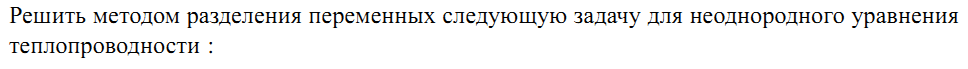 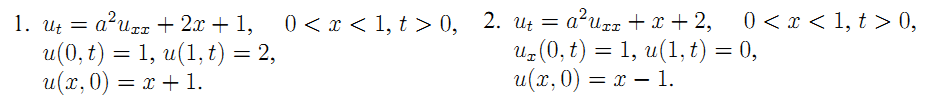 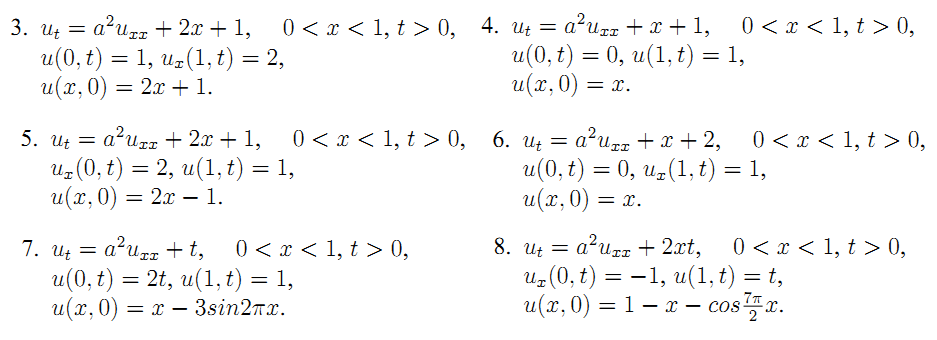 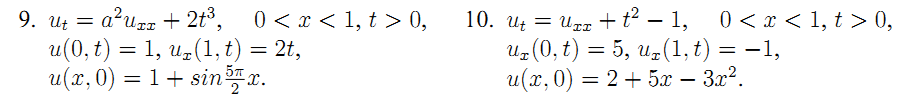 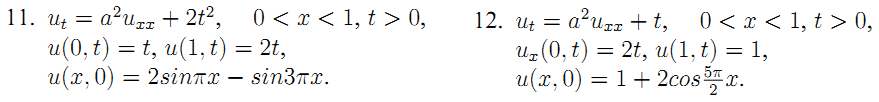 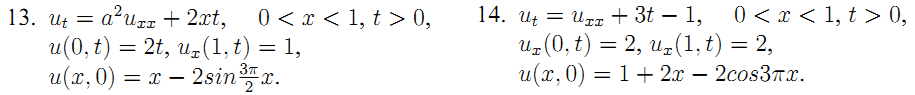 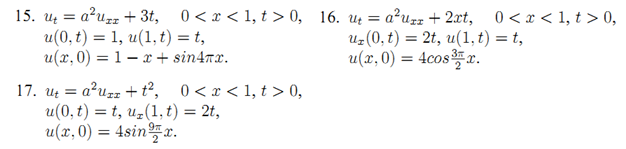 